Synapse TransmissionIntroductionThe nervous system depends on neurons working together to transmit signals. Neurons are special cells that have plasma membranes capable of generating and conducting electric impulses. Each neuron is composed of dendrites that collect information from other neurons, a cell body where nerve impulses are initiated, an axon along which impulses are conducted, and axon terminals that synapse with a target cell such as another neuron or muscle tissue.The electric potential of neurons is responsible for signal transmission. The inside of a neuron generally has an excess of negative charges. When a neuron is unstimulated, the difference in electric charge across the plasma membrane is the resting potential. A neuron is sensitive to physical or chemical changes that cause changes in the resting potential. A sudden and rapid reversal in charge across the membrane is called an action potential. When a neuron is stimulated, the action potential moves along the axon to the axon terminals to the target cell. The post-synaptic membrane of the target cell integrates the information it receives. In order for the target cell to be stimulated, the stimulus must be greater than the target cell's action potential. Neurotransmitters that affect the membrane bring about an excitatory postsynaptic potential (EPSP). When several EPSP's arrive at the cell body simultaneously, the potential is summed over the number of synaptic knobs, and an action potential may be reached.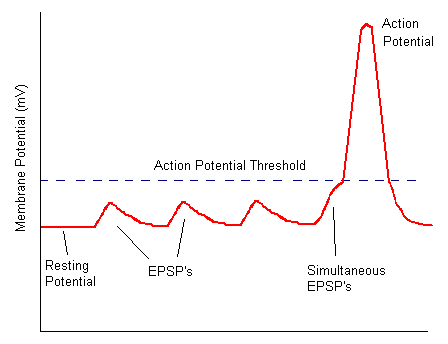 ImportanceUnderstanding resting and action potential can help us understand when a target cell will be stimulated. We can use simple mathematics to determine how strong a stimulus must be in order for a chain of neurons to cause a muscle to contract.QuestionsHow do membrane potential, action potential thresholds, and properties of neurons affect how nerve impulses stimulate muscles?VariablesMethodsWe can use a simple algorithm to understand neuron transmission. Assume neuron 1 synapses with neuron 2. Neuron 2 synapses with a muscle cell. Assume neuron 1 is stimulated. We must determine if the impulse will pass over the synapse and stimulate neuron 2 and contract the muscle.Model: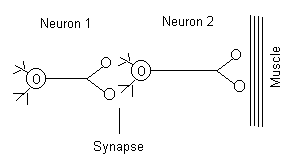 Data:Strategy:1. First we determine the stimulus power of the first neuron. The stimulus power of neuron 1 (S) can be described aswhere Sk is the stimulus power per knob and k is the number of knobs. This stimulus will then pass to the target neuron as an EPSP. Here S1 = (+10 mv/knob) * (2 knobs) = 20mv.2. The stimulus from neuron 1 passes through the synapse to neuron 2. The membrane potential of the second neuron can then be calculated aswhere R2 is the resting potential of the second neuron. In this example, S2 = 20 mv + (-70mv) = -50 mv.3. In order for neuron 2 to be stimulated and contract the muscle, the membrane potential must surpass the action potential threshold. In other words, S2 must be greater than the action potential of the 2nd neuron (S2 > A2). In the example, we check to see if -50mv is greater than-45 mv. In fact, by the properties of negative numbers, -50 < -45, so the action potential does not occur, and the muscle is not stimulated.This algorithm can be extended to chains of more than 2 neurons. In this case, the stimulus power for each neuron is calculated and summed to determine the EPSP.ConclusionNotice that the stimulus power of the first neuron depends on the number of synaptic knobs the neuron possesses. As the number of knobs on a neuron increases, its potential to stimulate a target neuron increase. This is the idea of simultaneous EPSP's: one or two EPSP's may not be sufficient to stimulate the target neuron. However, if EPSP's arrive simultaneously, either through the presence of additional synaptic knobs or other neurons, the action potential may be reached.Additional Questions1. In our example, assume that neuron 1 has 3 instead of 2 synaptic knobs. In this case, will the muscle contract?2. Try the following example: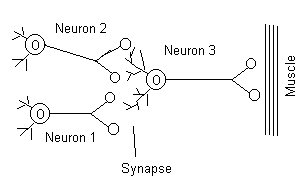 Use the following data:Neurons 1 and 2 are stimulated simultaneously. Will neuron 3 fire off and cause the muscle to contract?SourceStencel, J. E. 1992. Using algorithms in solving synapse transmission problems: Teaching difficult concepts through a problem-solving approach. Journal of College Science Teaching Sept/Oct:55-57.Purves, W. K., G. H. Orians, H. C. Heller, and D. Sadava. 1998. Life: The Science of Biology (Fifth Edition). Sinauer Associates, Sunderland, MA.About this ResourceThis material was originally distributed as part of “Alternative Routes to Quantitative Literacy for the Life Sciences” - National Science Foundation Award DUE-9752339 to the University of Tennessee, Knoxville for August 1, 1998 - July 31, 2000. Principal Investigator: Louis J. Gross. Co-Principal Investigators: Beth C. Mullin and Susan E. Riechert.This material is now being revised as part of the “Resources for Improving Quantitative Skills in Community College Biology” project. As part of that project is also aligned with the OpenStax Biology Textbook. It is published using the QUBES Open Education Resources publishing platform.Sistimulus power of neuron I (millivolts)Skistimulus per knob (mv/knob) for neuron iKinumber of synaptic knobs on neuron iRiresting potential of neuron i (mv)Aiaction potential of neuron I (mv)NeuronStimulus per knobResting PotentialAction Potential1+10 mv-60 mv-65 mv2+5 mv-70 mv-45 mvLaTeX Code: \[ S_1 = S_{k1} \times k_1 \]LaTeX Code: \[ S_2 = S_1 \times R_2 \]NeuronStimulus per knobResting potentialAction potential1+10 mv-60 mv-70 mv2+5 mv-70 mv-65 mv3+10 mv-65 mv-60 mv